Archives and Information Governance Office You are required to submit this form before publishing or quoting from materials from the Archives, regardless of copyright status. All quotes regardless of size need to be acknowledged with the words: By permission of the Archives of the Catholic Archdiocese of PerthPlease complete all sections and sign the Declaration (over page).Application to Publish or Quote:I am creating the following,Exhibit or display. Multimedia Publication (printed)Website (internet)Broadcast (radio, television, film)Please provide the title or description of the project: For publications please include the title and publisher; for exhibitions or displays please include the name and location of the gallery, museum or public space; for broadcasts – the details of the broadcast; for websites – the URL.I request to use the following:Textual records	PhotographMap or planFilm, video, sound recordingAreas of interest, questions, material needed:Address: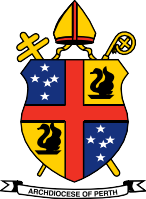 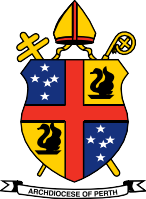 193 Harold St, Mt Lawley, WA 6050Mailing Address:40A Mary St, Highgate, WA 6003Telephone:+61 8 6104 3626Email:	archives@perthcatholic.org.auWebsite:  www.perthcatholic.org.auList of Material: (Archivist to complete)Note: Permission requests are for one-time use only. If you wish to re-issue, re-broadcast or re-publish, please submit another request form.Declaration: If permission is granted, I understand and agree to abide by the following conditions:Compliance with the requirements of the Copyright Act 1968 is my responsibility and the Archives of the Catholic Archdiocese of Perth is not liable if I fail to comply. I accept responsibility for obtaining the consent of the copyright owner if necessary. I will include in the publication acknowledgement of the source of the items described on this application as Archives of the Catholic Archdiocese of PerthName:Signature:Date:Approval:Authorised Officer:Signature:Date:Note: Please send the Archives a copy of the final document when completed or published.APPLICANT DETAILSAPPLICANT DETAILSAPPLICANT DETAILSAPPLICANT DETAILSSURNAMEFIRST NAMEPOSTAL ADDRESSWORK PHONEPOSTAL ADDRESSMOBILEPOSTAL ADDRESSEMAILORGANISATIONReference code / Location:Title/ description:Date: